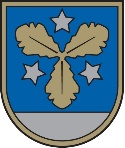 Aizkraukles novada pašvaldībaKOKNESES MŪZIKAS SKOLAIzglītības iestādes reģ.nr.4576902256Lāčplēša iela 7, Koknese, Aizkraukles novads, LV-5113Tālr. 29856079, e-pasts mu_koknese@inbox..lv                                                                                     KoknesēXVII Starptautiskā klaviermūzikas izpildītāju  solistu un klavierduetu konkurss “Koknese 2022” nolikumsKonkursa organizētāji:1. Konkurss notiks Koknesē Kokneses Mūzikas skolā Lāčplēša ielā 7,   Aizkraukles novadā  2022. gadā no 1.- 3. decembrim - ATTĀLINĀTI       2.Konkursu rīko Kokneses Mūzikas skola sadarbībā ar Aizkraukles novada pašvaldību.Konkursa mērķi:1) veicināt audzēkņu interesi par romantisma laikmeta klaviermūziku;2) attīstīt un veidot mūzikas skolas audzēkņu spējas un dotumus;3) pilnveidot apmācību kvalitāti mūzikas skolā;4) attīstīt un pilnveidot audzēkņu spējas un dotības solo un ansambļa muzicēšanā;5) veicināt klavierspēles skolotāju pieredzes un repertuāra apmaiņu.Konkursa noteikumi:Konkursā piedalās pianisti solisti:1. grupa – 7 – 8 gadi;2. grupa  - 9 – 10 gadi;3. grupa -  11 – 12 gadi;4. grupa –  13 – 14. gadi;5. grupa – 15 – 16 gadi.Konkursā piedalās klavierdueti:1. grupa – 7 – 8 gadi;2. grupa  - 9 – 10 gadi;3. grupa -  11 – 12 gadi;4. grupa –  13 – 14. gadi;5. grupa – 15 – 16 gadi.Dalībnieku skaits:No katras skolas ne vairāk kā 2 audzēkņi katrā grupā.Dalībniekiem solistiem jāatskaņo:1) viens vai vairāki romantisma laikmeta skaņdarbi;2) pretēja rakstura, brīvas izvēles jebkura laikmeta un stila skaņdarbs.Klavierduetu dalībniekiem jāatskaņo:1) romantisma laikmeta oriģinālmūzikas pārlikums klavierduetam;2) pretēja rakstura, brīvas izvēles jebkura laikmeta un stila skaņdarbs.Kopējā uzstāšanās  hronometrāža solistiem un klavierduetiem:1. grupa  - līdz 4 minūtēm2. grupa – līdz 6 minūtēm3. grupa – līdz 10 minūtēm4. grupa – līdz 15 minūtēm5. grupa – līdz 20 minūtēmKonkursa norise:Konkurss notiek attālināti ierakstu formātā.Ieraksti drīkst būt filmēti jebkurā tehnikā – telefonā, videokamerā u.c., ierakstam jābūt atveramam.Videofailam jābūt MP4 formātā ar kvalitatīvu attēlu un skaņu.Viena skaņdarba ietvaros nedrīkst būt montāža.Dalībnieka personas datu aizsardzības nosacījumi:Konkursa dalībnieka pedagogs ir atbildīgs par audzēkņa vecāka vai aizbildņa piekrišanas saņemšanu, ka dalībnieks tiek filmēts konkursam un viņa personas dati var tikt apstrādāti.Konkursa dalībnieku video būs pieejami Kokneses Mūzikas skolas mājas lapā www.koknesesmuzikasskola.lv no 1. – 4. decembrim.Konkursa vērtēšana un apbalvošana:Dalībnieku  -  pianistu  solistu un klavierduetu sniegums tiks vērtēts 25 ballu sistēmā, ņemot vērā:1) skaņdarba tēla, stila, žanra spilgtums;2) štrihu, ritma, tempa precizitāte;3) klavierdueti tiek vērtēti atsevišķi;4) uzstāšanās kultūra.Žūrijas komisiju 3 locekļu sastāvā apstiprina Kokneses Mūzikas skolas direktore;Žūrijas darbu vada skolas direktores apstiprināts žūrijas komisijas priekšsēdētājs;Žūrijas locekļi savus audzēkņus nevērtē;Žūrijas vērtējums ir galīgs un neapstrīdams.Konkursa balvas: 1) diplomi un balvas laureātiem tiks izsūtītas pa pastu;Pieteikumus iesūtīt uz e-pastu  pcaikovskis@inbox.lv uz skolas veidlapas pēc dotā parauga (Pielikums Nr.1), un ierakstus sūtīt uz WeTransfer.com  platformu  2022. gada no 21. -24. novembrim. Upload files Sadaļā Title ierakstīt Skolas nosaukumu, grupu, valsti, sadaļā Message – konkursa dalībnieka vārdu, uzvārdu, programmu un pedagoga vārdu, uzvārdu.Dalības maksa EUR 20,00- jāsamaksā līdz 2022. gada 30. novembrim Aizkraukles novada pašvaldības kontā:Rekvizīti pārskaitījumam:„ Pianistu konkursa dalības maksa:” Kokneses Mūzikas skolaiAizkraukles novada pašvaldība:Reģ. Nr. 90000074812Juridiskā adrese: Lāčplēša iela 1a, Aizkraukle, Aizkraukles novads, LV - 5101Banka: AS “ SEB Banka”Kods: UNLALV2XKonts: LV28 UNLA 0035 9001 3030 2Kontaktinformācija: Tālruņi: +371 65161292, mob.  + 371 29856079 Kokneses Mūzikas skolas mājas lapa : www.koknesesmuzikasskola,lv, sadaļa Klaviermūzikas konkurssPielikums Nr.1( Pilns skolas nosaukums)PieteikumsXVII Starptautiskais klaviermūzikas izpildītāju solistu un klavierduetu konkurss “ Koknese 2022”Skolas direktorsKontakttālrunisDatumsN.p.k.Dalībnieka vārds, uzvārdsGrupaProgrammaHronometrāžaPedagoga vārds, uzvārds